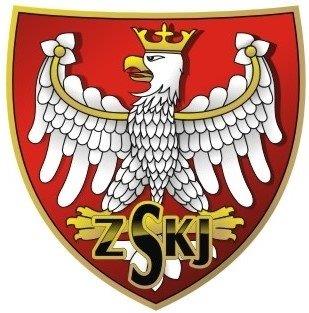 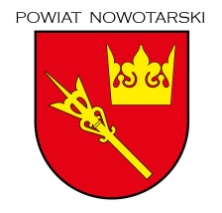 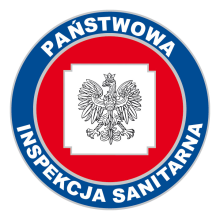 KONKURS „ŻYJĘ BEZ UZALEŻNIEŃ”Powiatowa Stacja Sanitarno-Epidemiologiczna w Nowym Targu wraz z II Liceum Ogólnokształcącym w Zespole Szkół nr 2 im. Św. Jadwigi Królowej 
w Nowym Targu organizuje IV edycję konkursu pn. „ŻYJĘ BEZ UZALEŻNIEŃ”, którego ideą jest popularyzowanie zdrowego trybu życia bez uzależnień.Organizator konkursu:Organizatorem konkursu jest Państwowy Powiatowy Inspektor Sanitarny w Nowym Targu oraz  II Liceum Ogólnokształcącym w Zespole Szkół nr 2 im. Św. Jadwigi Królowej w Nowym TarguPatronat honorowy:Starosta Powiatu NowotarskiegoFundator nagród:Samorząd Powiatu NowotarskiegoCel konkursu:celem konkursu jest popularyzacja zasad zdrowego trybu życia tzn. wolnego od nałogów,  zwrócenie uwagi na problem środków psychoaktywnych i wynikających z nich konsekwencji zdrowotnych i prawnych,wykorzystanie swoich mocnych stron do zwiększenia kreatywności,wzbudzanie odpowiedzialności za zdrowie własne i innych,kształtowanie pozytywnych wzorców,aktywizacja środowiska szkolnego w rozwijaniu bezpieczeństwa w swojej okolicy (szkole i miejscu zamieszkania),  budowanie poczucia własnej wartości i umożliwienie prezentacji uzdolnień na szerokim forum.REGULAMIN KONKURSUKonkurs „ŻYJĘ BEZ UZALEŻNIEŃ” adresowany jest do uczniów szkół ponadpodstawowych.I. ZAKRES TEMATYCZNYTematyka konkursu dotyczy promowania zdrowego stylu życia bez stosowania używek tj.: alkohol, papierosy, narkotyki, nowe środki psychoaktywne tzw. dopalaczeII. TECHNIKA WYKONANIA I PRZEBIEG KONKURSU	Uczniowie wykonują prace samodzielnie, wybierając jedną z kategorii:FILM (trwający maksymalnie 5 minut, zapisany w pliku MP4). Dopuszczalne prace grupowe max.5 osób.GRAFIKA KOMPUTEROWA(plakat w rozszerzeniu PDF lub JPG).Wyłącznie praca indywidualna.Adresatami konkursu „Żyję bez uzależnień” jest młodzież ze szkół ponadpodstawowych powiatu nowotarskiego.Każdy uczestnik może przedstawić tylko jedną pracę konkursową.Zwycięskie projekty w przyszłości będą wykorzystane przez Powiatową Stację Sanitarno-Epidemiologiczną w Nowym Targu oraz II Liceum Ogólnokształcącym w Zespole Szkół nr 2 im. Św. Jadwigi Królowej w Nowym Targu do prowadzenia działalności profilaktycznej.IV. FORMA ZGŁOSZENIAPrace należy przesłać lub przekazać osobiście w terminie do 28 lutego 2019r., na adres:II Liceum Ogólnokształcącym w Zespole Szkół nr 2 im. Św. Jadwigi Królowej w Nowym Targu, ul. Ludźmierska 32, 34-400 Nowy Targ z dopiskiem: Konkurs - „Żyję bez uzależnień”Prace powinny być dostarczone na nośniku danych (pendrive, płyta CD)Każda praca konkursowa powinna zawierać informacje ogólne (imię 
i nazwisko ucznia, klasa; nazwa szkoły wraz z adresem i numerem telefonu; imię i nazwisko opiekuna szkolnego).Do każdej pracy konkursowej przekazanej do II Liceum Ogólnokształcącego należy dołączyć oświadczenie w sprawie autorstwa pracy oraz przetwarzania danych osobowych (Załącznik Nr 1 do regulaminu lub załącznik nr 2 ).Podanie danych osobowych jest dobrowolne ale niezbędne do uczestnictwa w konkursie.Przesłanie prac do konkursu jest równoznaczne z wyrażeniem zgody na ich publikację. Organizator zastrzega sobie prawo do zatrzymania i ewentualnego wykorzystania przygotowanych przez uczniów prac.V. FINAŁ KONKURSU1. Komisja konkursowa składająca się z przedstawicieli Powiatowej Stacji Sanitarno-Epidemiologicznej w Nowym Targu, nauczycieli i samorządu uczniowskiego II Liceum Ogólnokształcącego w Nowym Targu, przedstawiciela Starostwa Powiatowego, grafika komputerowego z Zespołu Szkół nr 1 im. Władysława Orkana w Nowym Targu i artysty plastyka z Galerii Jatki Małopolskiego Biura Wystaw Artystycznych, wyłoni trzy zwycięskie prace graficzne oraz przyzna nagrodę główną w kategorii film.Komisja konkursowa zastrzega sobie możliwość przyznania wyróżnień w obu kategoriach.2. Przygotowane prace zostaną ocenione przez komisję konkursową wg poniższych kryteriów:zgodność tematu pracy z tematyką konkursową,walory artystyczne,kreatywne przedstawienie tematu.3. Za najlepsze prace, przewidziane są:3 nagrody główne w kategorii grafika.1 nagroda główna w kategorii film.Organizator zastrzega sobie prawo do zmiany nagród na równorzędne lub do zmiany podziału nagród w związku z ustaleniami podjętymi w czasie obrad komisji konkursowej.4. Wyniki zostaną przesłane do szkół biorących udział w konkursie drogą elektroniczną. Termin i miejsce wręczenia nagród laureatom konkursu  zostanie podany odrębnym pismem. Wyniki konkursu zostaną również zamieszczone na stronie internetowej Powiatowej Stacji Sanitarno-Epidemiologicznej w Nowym Targu, www.pssenowytarg.wsse.krakow.pl,    II Liceum Ogólnokształcącego w Zespole Szkół nr 2 im. Św. Jadwigi Królowej w Nowym Targu www.zskj.nowotarski.pl 
i przekazane do lokalnych mediów5. Informacja- Załącznik Nr 1 „Zgoda przedstawiciela ustawowego dziecka, które nie ukończyło 18 roku życia, na udział w konkursie”.- Załącznik Nr 2 „Oświadczenie pełnoletniego uczestnika konkursu”Podpisanie oświadczenia jest równoznaczne ze zrzeczeniem się praw autorskich swoich prac na rzecz organizatora konkursu.- Klauzula Obowiązku Informacyjnego (należy zapoznać się z klauzulą przed podpisaniem oświadczenia)oprac. Ewa ŁapsaOświata Zdrowotna i Promocja ZdrowiaPowiatowa Stacja Sanitarno-Epidemiologiczna w Nowym TarguElżbieta Buławska, Mateusz Cichoń II Liceum Ogólnokształcące w Zespole Szkół nr 2 im. Św. Jadwigi Królowej w Nowym Targu